OPB 2,   6.5.2020, Sabina BrumenPREHRANAUživaj čim več tople tekočine in zdrave prehrane bogate z zelenjavo in sadjem. Pred jedjo pazi na umivanje rok s toplo vodo in milom. Poglej kaj imate na vrtu-lahko kaj uporabiš pri pripravi jedi.SAMOSTOJNO UČENJE-utrjevanjeZemlja je dobila vročino-poučna zgodba:https://www.youtube.com/watch?v=xLa5HVZKWCA&fbclid=IwAR1_AEpS1-K2s8GFVncBTzvXZJvmlPn-NvcstxoHCEM97X58SvO1iYKAhfYSPROSTITVENA DEJAVNOST:Sprehod v naravo, v bližnji gozd, na travnik,…poslušaj žvrgolenje ptic, žuborenje potoka…užij se lepot narave.USTVARJALNO PREŽIVLJANJE PROSTEGA ČASA:Lepo in praktično za krešo, rukolo, ki jo lahko sproti režeš:Postopek: iz plastenke odreži stranski del (naj ti pomagajo starši), plastenko napolni z zemljo, posej semena , zalij in prilepi ali nariši oči, da dobiš ježka.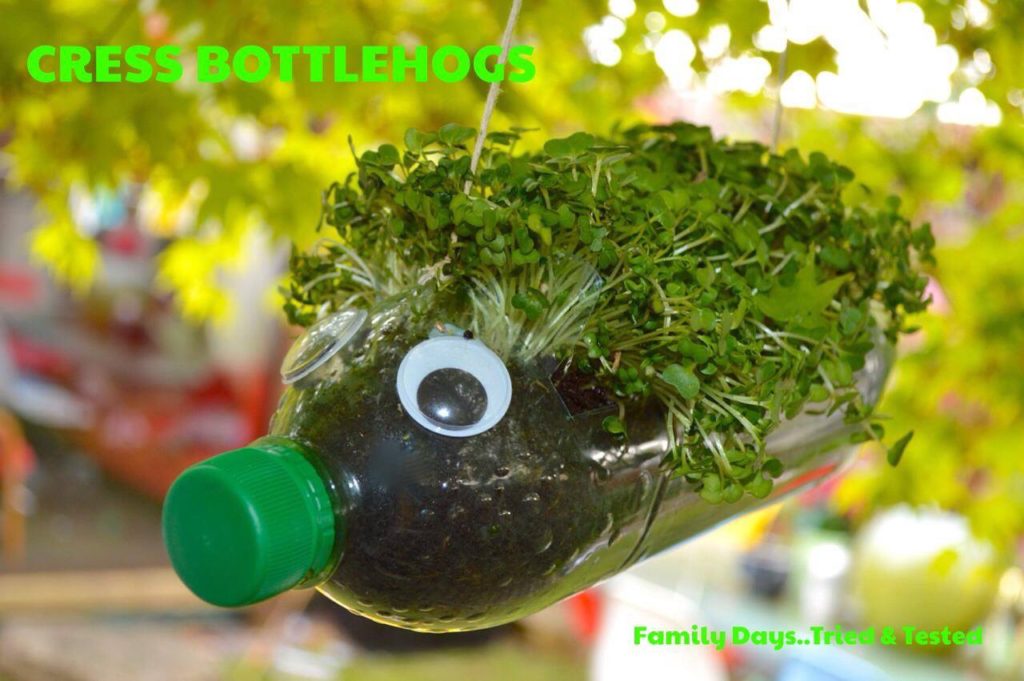 